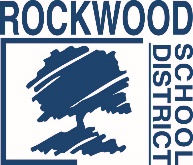 Addendum #1Date: September 14, 2017Rockwood School District – Pre-Sort Mail 2017Questions and Answers1. Approximately how many pieces of mail (letters, flats) do you have monthly? Last year, the district averaged 7,990 letters and 1,577 flats a month.